CRUZ GARCÍA LIRIOSLIBROSAUTORÍA COAUTORÍA ARTÍCULOSMEMORIASPONENCIASCICLOSCOLOQUIOSCONGRESOSDIFUSIONES ENCUENTROSFOROSSEMINARIOS TALLERES DOCENCIACÁTEDRASREFERENCIASLABORALES 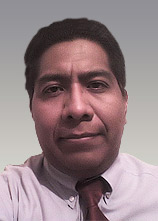 Psicólogo Social por la UAM, Maestrante en Trabajo Social  y Doctorante en Psicología Social por la UNAM. Profesor adscrito a la UAEM. RFC: GALC750503N92CEDULA: 4717548CURP: GALC750503HPLRRR01IMSS: 39917592964TELÉFONO: 57437003MÓVIL: 55 3902 6153CORREO: garcialirios@terra.com COMPETENCIAS Encuestador desde 1990Capturísta desde 1993Analista desde 2000Consultor desde 2001Investigador desde 2003Conferencista desde 2004Profesor desde 2005Dictaminador desde 2008AñoTítuloCiudadEditorialISBN2012Hidroexclusión. Análisis de los factores psicosociales que impiden la sustentabilidad hídricaMálaga, EspañaUniversidad de Málaga978-84-695-2399-5AñoTítuloCapítulo Páginas CiudadEditorialISBN2012Aportaciones Actuales de la Psicología SocialEstructura de la actitud hacia el uso de Internet131-141Monterrey, Nuevo León (México) UANLEn tramite2012Estudios sobre vivienda y espacio urbano en los centros históricosEstilos de vida en torno a las problemáticas hídricas en la ciudad de México225-240Morelia, Michoacán (México) UMSNH978-607-424-329-12012Gestión Social para el Desarrollo HumanoLa mediatización de la participación hídrica en Iztapalapa521-647Cundinamarca, Bogotá (Colombia)UCMC978-958-8359-13-72012Psicología de la Globalización Neoliberal. Análisis de la Exclusión Social, la Brecha Digital y el Desarrollo SustentableLa percepción del uso de Internet89-114México, Distrito FederalDíaz de Santos978-84-9969-213-52012Psicología de la Globalización Neoliberal. Análisis de la Exclusión Social, la Brecha Digital y el Desarrollo SustentableDimensiones de la sustentabilidad hídrica115-170México, Distrito FederalDíaz de Santos978-84-9969-213-52013Investigación aplicada sobre gestión en la tecnologíaModelo de los determinantes sociodemográficos de la intención de uso de Internet209-240Querétaro (México)UAQ, UdeG, USB978-607-9147-72-32013Psicología de la salud y promoción de la calidad de vidaModelo de los determinantes de la actitud hacia la rehidratación153-178Santiago de Compostela (España)USC978-84-8408-699-4AñoTituloRevistaRevistaRevistaRevistaRevistaVolumenVolumenPaginasISSN2004Lo sustentableAlternativasAlternativasAlternativasAlternativasAlternativasIXIX78-881405-339X2004El modelo de la discrepancia heurística Enseñanza e investigaciónEnseñanza e investigaciónEnseñanza e investigaciónEnseñanza e investigaciónEnseñanza e investigaciónIXIX101-1080185-15942005Los estudios psicológicos de la sustentabilidadMnemeMnemeMnemeMnemeMnemeVIVI1-631518-33442005¿Qué sentimientos activan el recuerdo de abastecimiento y el cuidado del agua más como un elemento comunitario que un recurso natural?PsicologíaPsicologíaPsicologíaPsicologíaPsicologíaIXIX1-221137-84922005Dos modelos para explicar el uso sustentable del agua en la ZMVMIztacalaIztacalaIztacalaIztacalaIztacalaVIIIVIII1-391870-84202005Los determinantes psicológicos y situacionales del uso de agua en la ZMVMCiencia Psicológica Ciencia Psicológica Ciencia Psicológica Ciencia Psicológica Ciencia Psicológica XX15-991135-59562005Un modelo para explicar el uso de agua en la ZMVMInternacional de PsicologíaInternacional de PsicologíaInternacional de PsicologíaInternacional de PsicologíaInternacional de PsicologíaVIVI1-1081818-10232005Un modelo psicosocial para promover el ahorro de agua en la ZMVMCiencias SocialesCiencias SocialesCiencias SocialesCiencias SocialesCiencias SocialesIIII103-1090718-16712005Dimensiones para la autogestión de la comunidadAlternativasAlternativasAlternativasAlternativasAlternativasXX25-491405-339X2006El problema de la sustentabilidadEnfoquesEnfoquesEnfoquesEnfoquesEnfoquesXVIIIXVIII145-1581514-60062006Los fundamentos de la aproximación sustentableUniversitaria Universitaria Universitaria Universitaria Universitaria VIIVII1-291067-60792006Un programa de desarrollo organizacional sustentable Motivación y EmociónMotivación y EmociónMotivación y EmociónMotivación y EmociónMotivación y EmociónIXIX1-591576-42142006Un programa de uso sostenible del agua (primera parte)Residuos Residuos Residuos Residuos XVIXVIXVI116-1371131-95262006Un programa de uso sostenible del agua (segunda parte)Residuos Residuos Residuos Residuos XVIXVIXVI88-961131-95262006Una aproximación institucional para explicar la escasez de agua.Alternativas en PsicologíaAlternativas en PsicologíaAlternativas en PsicologíaAlternativas en PsicologíaXIXIXI62-731405-339X2006Un modelo de empresa universidad. Ciencias SocialesCiencias SocialesCiencias SocialesCiencias SocialesIIIIIIIII39-470718-16712006Una modelación de las variables que explican el impacto de los eventos terroristas sobre el comportamiento humanoEntelequiaEntelequiaEntelequiaEntelequiaIII141-1501885-69852007Un programa de educación sustentableEducación y FuturoEducación y FuturoEducación y FuturoEducación y FuturoVIIVIIVII1-141695-42972007Un programa de conservación de aguaEntelequia Entelequia Entelequia Entelequia IIIIII169-1961885-69852007El consumo móvil de las generaciones futurasUniversitaria Universitaria Universitaria Universitaria VIIIVIIIVIII1-161067-60792007La percepción de utilidad del comercio electrónicoEnseñanza e InvestigaciónEnseñanza e InvestigaciónEnseñanza e InvestigaciónEnseñanza e InvestigaciónXIIXIIXII409-4200185-15942007Una teoría del consumo móvilSociedad HoySociedad HoySociedad HoySociedad HoyXIIIXIIIXIII9-240717-35122007Cinco consecuencias de la globalización AntropologíaAntropologíaAntropologíaAntropologíaXXIIIXXIIIXXIII1-120214-75642007Un programa de manejo de riesgosAlternativasAlternativasAlternativasAlternativasXIIXIIXII103-1381405-339X2008La preocupación sostenible en la asistencia institucional de los flujos de emigrantesPsicología PolíticaPsicología PolíticaPsicología PolíticaVIVIVIVI25-341669-35822008Las creencias, los conflictos y las coyunturas que han estado impidiendo la representatividad y la gobernabilidad sostenible en MéxicoAntropologíaAntropologíaAntropologíaXXIVXXIVXXIVXXIV1-120214-75642008Un estudio sobre la representatividad sostenibleEntelequia Entelequia Entelequia VIVIVIVI243-2891885-69852008Una aproximación al uso sustentable de aguaUna aproximación al uso sustentable de aguaAlternativas en PsicologíaAlternativas en PsicologíaAlternativas en PsicologíaAlternativas en PsicologíaAlternativas en PsicologíaXIII93-1031405-339X2008La brecha digital de las generaciones futurasLa brecha digital de las generaciones futurasEntelequiaEntelequiaEntelequiaEntelequiaEntelequiaVIII61-721885-69852008La dinámica psicosocial de las comunidades migrantesLa dinámica psicosocial de las comunidades migrantesEnfoques Enfoques Enfoques Enfoques Enfoques XX137-1521514-60062008La percepción de la inseguridad social en la Ciudad de MéxicoLa percepción de la inseguridad social en la Ciudad de MéxicoCientífica de PsicologíaCientífica de PsicologíaCientífica de PsicologíaCientífica de PsicologíaCientífica de PsicologíaVII52-681870-58122009Las investigaciones causales de las ciencias sociales en torno a las problemáticas hidrológicasLas investigaciones causales de las ciencias sociales en torno a las problemáticas hidrológicasAntropologíaAntropologíaAntropologíaAntropologíaAntropologíaXXV1-90214-75642009Las investigaciones correlaciónales de las ciencias sociales en torno a las problemáticas hidrológicasLas investigaciones correlaciónales de las ciencias sociales en torno a las problemáticas hidrológicasBarataria Barataria Barataria Barataria Barataria X141-1471575-08252009Las teorizaciones de las ciencias sociales en torno a la exclusión hidrológicaLas teorizaciones de las ciencias sociales en torno a la exclusión hidrológicaEntelequia Entelequia Entelequia Entelequia Entelequia IX63-981885-69852009Estructura de la percepción de inseguridad públicaEstructura de la percepción de inseguridad públicaPsicología PolíticaPsicología PolíticaPsicología PolíticaPsicología PolíticaPsicología PolíticaIX1-131669-35822009Los determinantes del maltrato infantilLos determinantes del maltrato infantilCientífica de PsicologíaCientífica de PsicologíaCientífica de PsicologíaCientífica de PsicologíaCientífica de PsicologíaVIII192-2031870-58122010Estructura de la actitud hacia la atención tanatológicaEstructura de la actitud hacia la atención tanatológicaFundamentos en HumanidadesFundamentos en HumanidadesFundamentos en HumanidadesFundamentos en HumanidadesFundamentos en HumanidadesXI121-1321515-44772010La creencia hidrológica en IztapalapaLa creencia hidrológica en IztapalapaPsicología PolíticaPsicología PolíticaPsicología PolíticaPsicología PolíticaPsicología PolíticaVIII18-341669-35822010La exclusión hidrológicaLa exclusión hidrológicaEntelequia Entelequia Entelequia Entelequia Entelequia V41-591885-69852010La valoración hidrológica en IztapalapaLa valoración hidrológica en IztapalapaCientífica de PsicologíaCientífica de PsicologíaCientífica de PsicologíaCientífica de PsicologíaCientífica de PsicologíaX125-1331870-58122010Estructura del clima organizacional Estructura del clima organizacional PoiesisPoiesisPoiesisPoiesisPoiesisX1-101692-09452011Estructuras de la sustentabilidadEstructuras de la sustentabilidadTesistecaltTesistecaltXIXIXIXI1-101996-54822011Estructuración de la sustentabilidadEstructuración de la sustentabilidadOidlesOidlesVVVV1-101988-24832011Un modelo de sustentabilidad hidroenergética organizacionalUn modelo de sustentabilidad hidroenergética organizacionalEconomía y Sociedad Economía y Sociedad VVVV1-101696-83522011Estructura de la disposición parental hacia la estimulación tempranaEstructura de la disposición parental hacia la estimulación tempranaPsicologíaPsicologíaXIVXIVXIVXIV1-61137-84922011Una aproximación sistémica a la realidad políticaUna aproximación sistémica a la realidad políticaEnfoques Enfoques XXIIIXXIIIXXIIIXXIII63-781514-60062011Las actitudes hacia el aborto legal asistidoLas actitudes hacia el aborto legal asistidoDocumentos de Trabajo SocialDocumentos de Trabajo SocialDocumentos de Trabajo SocialDocumentos de Trabajo SocialDocumentos de Trabajo SocialXILIX269-2791133-65522011Estructura de las actitudes hacia los hospitalesEstructura de las actitudes hacia los hospitalesPsicología y SaludPsicología y SaludPsicología y SaludPsicología y SaludPsicología y SaludXXI57-641405-11092011Estructura del antropocentrismo hídrico.Estructura del antropocentrismo hídrico.MultidisciplinariaMultidisciplinariaMultidisciplinariaMultidisciplinariaMultidisciplinariaX33-42En trámite2011Las investigaciones estructurales de las ciencias sociales en torno a las problemáticas hidrológicasLas investigaciones estructurales de las ciencias sociales en torno a las problemáticas hidrológicasGepuGepuGepuGepuGepuII99-1122145-65692011Las estructuraciones de la sustentabilidad hídricaLas estructuraciones de la sustentabilidad hídricaTlatemoaniTlatemoaniTlatemoaniTlatemoaniTlatemoaniVII1-291989-93002011La preocupación hidrológica en IztapalapaLa preocupación hidrológica en IztapalapaGepuGepuGepuGepuGepuII53-632145-65692011Las investigaciones comparativas de las ciencias sociales en torno a las problemáticas hidrológicasLas investigaciones comparativas de las ciencias sociales en torno a las problemáticas hidrológicasDesarrollo Local SostenibleDesarrollo Local SostenibleDesarrollo Local SostenibleDesarrollo Local SostenibleDesarrollo Local SostenibleIV1-91988-52452011Efectos psicológicos de la exclusión social en torno al uso de la Tecnologías de Información y Comunicación como política educativa neoliberal. Análisis de los factores socio demográficos y eficiencia de uso en Internet.Efectos psicológicos de la exclusión social en torno al uso de la Tecnologías de Información y Comunicación como política educativa neoliberal. Análisis de los factores socio demográficos y eficiencia de uso en Internet.Psicología PolíticaPsicología PolíticaPsicología PolíticaPsicología PolíticaPsicología PolíticaXXVII1-241669-35822011Estructura del consumo electrónico.Estructura del consumo electrónico.Psicología PolíticaPsicología PolíticaPsicología PolíticaPsicología PolíticaPsicología PolíticaXXVI74-831669-35822011Estructura de las actitudes hacia el comercio electrónicoEstructura de las actitudes hacia el comercio electrónicoContribuciones a la Economía Contribuciones a la Economía Contribuciones a la Economía Contribuciones a la Economía Contribuciones a la Economía XIV1-101896-83602011Estructura híbrida predictiva de la actitud hacia el uso de Internet a partir de variables socio demográficasEstructura híbrida predictiva de la actitud hacia el uso de Internet a partir de variables socio demográficasContribuciones a las Ciencias SocialesContribuciones a las Ciencias SocialesContribuciones a las Ciencias SocialesContribuciones a las Ciencias SocialesContribuciones a las Ciencias SocialesXVI1-121988-78332011Estructura de la percepción de eficiencia de uso de InternetEstructura de la percepción de eficiencia de uso de InternetContribuciones a las Ciencias SocialesContribuciones a las Ciencias SocialesContribuciones a las Ciencias SocialesContribuciones a las Ciencias SocialesContribuciones a las Ciencias SocialesXVI12-241988-78332011Estructura reflejante de la utilidad del comercio electrónicoEstructura reflejante de la utilidad del comercio electrónicoPoiesisPoiesisPoiesisPoiesisPoiesisXXII1-141692-09452011Estructura de las actitudes hacia el consumo electrónicoEstructura de las actitudes hacia el consumo electrónicoContribuciones a la EconomíaContribuciones a la EconomíaContribuciones a la EconomíaContribuciones a la EconomíaContribuciones a la EconomíaXVII1-121696-83602011Estructura del consumo electrónicoEstructura del consumo electrónicoPsicología PolíticaPsicología PolíticaPsicología PolíticaPsicología PolíticaPsicología PolíticaIX74-821669-35822011Estructura del estrés laboralEstructura del estrés laboralAlternativas Alternativas Alternativas Alternativas Alternativas XV22-331405-339X2011Las actitudes hacia las relaciones destructivas en el noviazgoLas actitudes hacia las relaciones destructivas en el noviazgoPsicología Psicología Psicología Psicología Psicología XV1-81137-84922012Las disertaciones estructurales ambientalesEntelequiaEntelequiaEntelequiaXIVXIVXIVXIV171-1871885-69852012Sistemas de la democracia sustentableComunitariaComunitariaComunitariaIVIVIVIV123-1562173-05122012Sistemas de la austeridad verdeMargenMargenMargenXLIVXLIVXLIVXLIV1-80327-75852012Sistemas racionales sociopsicológicosDiálogos de Derechos y PolíticaDiálogos de Derechos y PolíticaDiálogos de Derechos y PolíticaXIXIXIXI1-142145-27842012Sistemas de complejidad políticaTrabajo Social HoyTrabajo Social HoyTrabajo Social HoyXIVXIVXIVXIV39-481134-00912012La estructura de la intención asertiva en el noviazgoPoiesisPoiesisPoiesisXXIIIXXIIIXXIIIXXIII1-91692-09452012Modelo de los determinantes socio demográficos y cognitivos de la estimulación inicialUarichaUarichaUarichaXIXXIXXIXXIX129-1471870-21042012Determinantes socioeconómicos y demográficos de las actitudes hacia el aborto Determinantes socioeconómicos y demográficos de las actitudes hacia el aborto Determinantes socioeconómicos y demográficos de las actitudes hacia el aborto Psicogente Psicogente Psicogente Psicogente XV262-2700124- 01372012Estudio de actitudes hacia el aborto en universitarios de Morelos, MéxicoEstudio de actitudes hacia el aborto en universitarios de Morelos, MéxicoEstudio de actitudes hacia el aborto en universitarios de Morelos, MéxicoXihmaiXihmaiXihmaiXihmaiVII61-821870-67032012Modelo de las actitudes hacia pacientes con insuficiencia renalModelo de las actitudes hacia pacientes con insuficiencia renalModelo de las actitudes hacia pacientes con insuficiencia renalEscenariosEscenariosEscenariosEscenariosXVIII88-981666-39422012Sistemas actitudinales en torno a la sustentabilidad hídricaSistemas actitudinales en torno a la sustentabilidad hídricaSistemas actitudinales en torno a la sustentabilidad hídricaTlatemoaniTlatemoaniTlatemoaniTlatemoaniXIII1-101886-84522012Estructura del antropocentrismo hídrico: una encuesta sobre las creencias ambientales en la Ciudad de MéxicoEstructura del antropocentrismo hídrico: una encuesta sobre las creencias ambientales en la Ciudad de MéxicoEstructura del antropocentrismo hídrico: una encuesta sobre las creencias ambientales en la Ciudad de MéxicoTecnología del AguaTecnología del AguaTecnología del AguaTecnología del AguaCCCXXIX83-880211-81732012Estructura híbrida de los determinantes sociodemográficos del consumo electrónicoEstructura híbrida de los determinantes sociodemográficos del consumo electrónicoEstructura híbrida de los determinantes sociodemográficos del consumo electrónicoGepuGepuGepuGepuIII43-532145-65692012Estructura reflejante de la percepción de eficiencia de uso de Internet. Estructura reflejante de la percepción de eficiencia de uso de Internet. Estructura reflejante de la percepción de eficiencia de uso de Internet. NómadasNómadasNómadasNómadasMonográfico1-121578-67302012Confiabilidad y validez de un instrumento que mide la percepción de eficiencia de uso de Internet en una biblioteca Pública de México, Distrito FederalConfiabilidad y validez de un instrumento que mide la percepción de eficiencia de uso de Internet en una biblioteca Pública de México, Distrito FederalConfiabilidad y validez de un instrumento que mide la percepción de eficiencia de uso de Internet en una biblioteca Pública de México, Distrito FederalInvurnusInvurnusInvurnusInvurnusVII3-12En trámite2012Socialización y compromiso laboral en trabajadoras sociales de instituciones públicas y privadasSocialización y compromiso laboral en trabajadoras sociales de instituciones públicas y privadasSocialización y compromiso laboral en trabajadoras sociales de instituciones públicas y privadasHumanismo y Trabajo SocialHumanismo y Trabajo SocialHumanismo y Trabajo SocialHumanismo y Trabajo SocialXI177-1921691-76232012Estructura perceptiva de inseguridad en universitariosEstructura perceptiva de inseguridad en universitariosEstructura perceptiva de inseguridad en universitariosLiberabitLiberabitLiberabitLiberabitXVII1-101729-48272013Dimensiones conceptuales de sustentabilidad para la construcción de una agenda pública y la reconceptualización del trabajo socialDimensiones conceptuales de sustentabilidad para la construcción de una agenda pública y la reconceptualización del trabajo socialDimensiones conceptuales de sustentabilidad para la construcción de una agenda pública y la reconceptualización del trabajo socialRealidadesIIIIIIIIIIII26-392007-31002013Sistemas sociopsicológicos volitivosSistemas sociopsicológicos volitivosSistemas sociopsicológicos volitivosEducación y FuturoVVVV72-951695-42972013Actitud de trabajadoras sociales hacia portadores del Virus de Inmunodeficiencia Humana en centros de salud comunitaria. Actitud de trabajadoras sociales hacia portadores del Virus de Inmunodeficiencia Humana en centros de salud comunitaria. Actitud de trabajadoras sociales hacia portadores del Virus de Inmunodeficiencia Humana en centros de salud comunitaria. Salud & SociedadSalud & SociedadSalud & SociedadSalud & SociedadIV60-680718-74752013Estructura de las percepciones de riesgo en torno a la escasez y el desabasto de agua global y localEstructura de las percepciones de riesgo en torno a la escasez y el desabasto de agua global y localEstructura de las percepciones de riesgo en torno a la escasez y el desabasto de agua global y localXihmaiXihmaiXihmaiXihmaiVIII95-1181870-67032013Actitudes, consumo de agua y sistemas de tarifa del servicio de abastecimiento de agua potableActitudes, consumo de agua y sistemas de tarifa del servicio de abastecimiento de agua potableActitudes, consumo de agua y sistemas de tarifa del servicio de abastecimiento de agua potablePolisPolisPolisPolisXXXIV1-27En tramite 2013El encuadre periodístico en torno a los conflictos hídricos derivados de la mercadocracia en MéxicoEl encuadre periodístico en torno a los conflictos hídricos derivados de la mercadocracia en MéxicoEl encuadre periodístico en torno a los conflictos hídricos derivados de la mercadocracia en MéxicoPsicología para América LatinaPsicología para América LatinaPsicología para América LatinaPsicología para América LatinaXXIV121-155En trámite 2013Estructura del consumo electrónicoEstructura del consumo electrónicoEstructura del consumo electrónicoEnseñanza e InvestigaciónEnseñanza e InvestigaciónEnseñanza e InvestigaciónEnseñanza e InvestigaciónXVIII369-4020185-15942013La inseguridad migratoria en los medios impresos de la Ciudad de MéxicoLa inseguridad migratoria en los medios impresos de la Ciudad de MéxicoLa inseguridad migratoria en los medios impresos de la Ciudad de MéxicoReflexionesReflexionesReflexionesReflexionesXCII159-1731021-12092013La cobertura de la prensa en torno a la inseguridad migratoria durante elecciones presidencialesLa cobertura de la prensa en torno a la inseguridad migratoria durante elecciones presidencialesLa cobertura de la prensa en torno a la inseguridad migratoria durante elecciones presidencialesSEECISEECISEECISEECIXVI57-631576-34202013Los estudios psicológicos de la sustentablidad hídrica. Aplicaciones al sistema tarifario de consumoLos estudios psicológicos de la sustentablidad hídrica. Aplicaciones al sistema tarifario de consumoLos estudios psicológicos de la sustentablidad hídrica. Aplicaciones al sistema tarifario de consumoCiencias SocialesCiencias SocialesCiencias SocialesCiencias SocialesCXXXIX65-900482-5276AñoTítuloEventoPáginasUniversidadCampusISBN2011Un modelo psicológico de las causas de ahorro de aguaIII Encuentro Universitario del Agua38-45UNAMCiudad UniversitariaEn trámite 2011Mediatización de la participación hídrica en Iztapalapa Gestión Social para el Desarrollo Humano521-548UCMCCundinamarca978-958-8359-13-72011Actitudes hacia la Insuficiencia Renal CrónicaVII Congreso Colombiano de Psicología de la Salud 42-48UNABBucaramangaEn trámite 2012Modelo de los determinantes sociodemográficos de la intención de uso de InternetTercer Congreso Internacional de Contaduría,  Administración e informática. 3-11UMSNHMorelia En trámite2012Estructura de la actitud hacia el uso de InternetAportaciones actuales de la psicología social 131-141UANLMonterreyEn trámite2012Estructura híbrida de la predicción de las actitudes hacia pacientes on insuficiencia renal a partir de variables socio demográficasXV Encuentro Nacional y V Internacional de Investigación en Trabajo Social146-159USNChilpancingo968-9026-04-62012Satisfacción laboral en egresadas de la ENTS-UNAMSegundo Congreso de Competitividad Organizacional1-10UAEMToluca978-607-422-371-22012Percepción de eficiencia de uso de InternetSegundo Coloquio de Investigación Educativa en el Nivel Superior 40-52UAEMTolucaEn trámite2012Sistemas de Educación NeoliberalSegundo Coloquio Internacional de Tecnologías de la Información y Comunicación. Sociedad y Comunicación378-412UAEMToluca978-607-422-644-62012Un estudio de los discursos de docentes en torno a su red de conocimientoSegundo Coloquio Internacional de Tecnologías de la Información y Comunicación. Sociedad y Comunicación240-265UAEMToluca978-607-422-644-62012Estructura de los determinantes socio demográficos del antropocentrismo hídricoSegundo Congreso de Alumnos de Posgrado201UNAMCiudad Universitaria978-607-02-3355-52012La mediatización de la participación hídrica en IztapalapaXVII Encuentro Nacional sobre Desarrollo Regional en México 1-24UNAMCiudad Universitaria978-607-02-3448-42012La mediatización de la participación hídrica en IztapalapaPrimer Congreso Iberoamericano sobre Desarrollo Regional1-24UNAMCiudad Universitaria978-607-02-3448-42012La red de conocimiento UAEM-NISSAN en Morelos (México)Tercer Congreso Internacional de Cuerpos Académicos275-294UATTlaxcalaEn trámite 2012La mediatización de la situación hídrica en IztapalapaSegundo Congreso Internacional Alasru1-15UAEMCuernavacaEn trámite 2012Sistemas de la justicia sustentableSegundo Congreso Internacional Alasru1-15UAEMCuernavacaEn trámite 2012Estilos de vida en torno a las problemática hídricas en la Ciudad de MéxicoEstudios sobre vivienda y espacio urbano en los centros históricos225-240UMSNHMorelia978-607-424-329-12012Mediatización de la inseguridad migratoriaColoquio Internacional de Migración109-127UV-UAT-UAMPoza RicaEn trámite2012Estructura de los determinantes perceptuales de la intención de uso de InternetVIII Coloquio Internacional sobre Políticas Sectoriales858-880UANLMonterreyEn trámite 2012La mediatización de la situación hídrica en IztapalapaVIII Coloquio Internacional sobre Políticas Sectoriales1199-1131UANLMonterreyEn trámite 2012Sistemas de democracia sustentableCongreso Internacional sobre Desarrollo Regional Sustentable 323-344UAEMTenancingo978-607-422-362-02012Sistemas de austeridad verdeXX Seminario Latinoamericano de Escuelas de Trabajo Social1-7UNCACórdova978-950-33-0974-22012La mediatización de la participación hídricaPrimer Seminario Internacional. Territorio, Desarrollo Sostenible, Luchas Sociales y Ciudadanía104-106UNVMVilla María978-987-1330-69-02013Determinantes socioeconómicos, demográficos y educativos de las actitudes hacia la insuficiencia renal.II Congreso de Investigación de Matemáticas en Ciencias Sociales y Educación Superior1-10UAMXochimilcoEn tramite 2013Dimensiones del compromiso organizacionalX Coloquio Internacional de Cuerpos Académicos y Grupos de Investigación en Análisis Organizacional1-14UCOL-UAMManzanillo978-607-9011-19-22013Determinantes del clima organizacional en Trabajadoras Sociales de Hospitales PúblicosX Coloquio Internacional de Cuerpos Académicos y Grupos de Investigación en Análisis Organizacional1-57UCOL-UAMManzanillo978-607-9011-19-2AñoTítuloEventoUniversidadCampus2006Un modelo estructural del comercio electrónicoIV Ciclo de Conferencias de Matemáticas Aplicadas a las Ciencias SocialesUAMXochimilco 2007Una aproximación al uso sostenible del agua”V Ciclo de Conferencias de Matemáticas Aplicadas a las Ciencias SocialesUAMXochimilco2008La exclusión hidrológica que impide el desarrollo sostenibleVI Ciclo de Conferencias de Matemáticas Aplicadas a las Ciencias SocialesUAMXochimilco2012Sistemas de desarrollo local en XilitlaOctavo Ciclo de Conferencias de Matemáticas Aplicadas a las Ciencias SocialesUAMXochimilcoAñoTítuloEventoUniversidadCampus2005Propuesta de un modelo de determinantes psicológicos y situacionales de uso de agua en la ZMVM.IV Coloquio Nacional de Investigación Estudiantil en PsicologíaUNAMIztacala2008La educación superior excluyentePrimer Coloquio de la Universidad Pública y los Retos del SindicalismoUAMIztapalapa2009Estructura de la identidad familiar en torno a la salud de uno de sus miembros enfermoPrimer Coloquio Identidades: Explorando la DiversidadUAMCuajimalpa2010La creencia hidrológica en IztapalapaPrimer Coloquio Experiencias de Investigación en Psicología AmbientalUNAMZaragoza2012Formación de redes de conocimiento Primer Coloquio de Intercambio de Experiencias de la Enseñanza del DerechoUAEMToluca2012Percepción de eficiencia de uso de InternetSegundo Coloquio de Investigación Educativa en el nivel SuperiorUAEMToluca2012Estructura de los determinantes perceptuales de la intención de uso de InternetVIII Coloquio Internacional sobre Políticas Públicas IntersectorialesUANLMonterrey2012La mediatización de la situación hídrica en IztapalapaVIII Coloquio Internacional sobre Políticas Públicas IntersectorialesUANLMonterrey2012Mediatización de la inseguridad migratoriaColoquio Internacional de MigraciónUV-UAT-UAMPoza Rica2012Sistemas de Educación NeoliberalSegundo Coloquio Internacional de Tecnologías de la Información y Comunicación. Sociedad y EducaciónUAEMToluca2012Un estudio de los discursos de docentes en torno a su red de conocimientoSegundo Coloquio Internacional de Tecnologías de la Información y Comunicación. Sociedad y EducaciónUAEMToluca2013Dimensiones del compromiso organizacionalDécimo Coloquio Internacional de Cuerpos Académicos y Grupos de Investigación en Análisis OrganizacionalUCOLManzanillo2013Determinantes del clima organizacional en trabajadoras sociales de hospitales públicosDécimo Coloquio Internacional de Cuerpos Académicos y Grupos de Investigación en Análisis OrganizacionalUCOLManzanillo2013El desarrollo infantil en contextos de inseguridad, violencia y exclusiónSemana de Pedagogía UNAMAragónAñoTítuloEventoUniversidadCampus2006Un modelo de empresa universidadIII Congreso de Métodos e Investigación en Estrategia Empresarial MexicanaUAMIztapalapa2007El consumo móvil de las generaciones futurasIV Congreso de Métodos e Investigación en Estrategia Empresarial MexicanaUAMIztapalapa2007Internet como agente de cambio en la dinámica cotidiana de los jóvenesIV Congreso de Métodos e Investigación en Estrategia Empresarial MexicanaUAMIztapalapa2008La brecha digital de las generaciones futurasV Congreso de Métodos e Investigación en Estrategia Empresarial MexicanaUAMIztapalapa2011La valoración hidrológica en IztapalapaPrimer Congreso de Alumnos de Posgrado UNAMCoyoacán2012Satisfacción laboral en egresadas de la ENTS-UNAMSegundo Congreso de Competitividad Organizacional UAEMToluca2012La red de conocimiento UAEM-NISSAN en Morelos (México)Tercer Congreso Internacional de Cuerpos Académicos UATTlaxcala2012La mediatización de la participación hídrica en IztapalapaPrimer Congreso Iberoamericano sobre Desarrollo RegionalUNAMCentro Histórico2012La mediatización de la situación hídrica en IztapalapaSegundo Congreso Internacional AlasruUAEMCuernavaca2012Sistemas de la justicia sustentableSegundo Congreso Internacional AlasruUAEMCuernavaca2012Estructura de los determinantes socio demográficos del antropocentrismo hídricoSegundo Congreso de Alumnos de PosgradoUNAMAcatlán2012Las teorías de la sustentabilidadPrimer Congreso Internacional: El Porvenir de las HumanidadesUAEMCuernavaca2012Sistemas de democracia sustentableCongreso Internacional sobre Desarrollo Regional SustentableUAEMTenancingo2012Modelo de los determinantes sociodemográficos de la intención de uso de InternetTercer Congreso Internacional e Contaduría, Administración e InformáticaUMSNHMorelia2013La cobertura de la prensa en torno a las fugas de agua en una demarcación con baja disponibilidad per cápitaSegundo Congreso de Ecología y AmbienteUNAMVallejo2013Estructura de las percepciones de riesgo en torno a la escasez y el desabasto de agua global y localTercer Congreso de Alumnos de PosgradoUNAMCoyoacán2013Determinantes socioeconómicos, demográficos y educativos de las actitudes hacia la insuficiencia renalSegundo Congreso de Investigación de Matemáticas en Ciencias Sociales y Educación SuperiorUAMXochimilco2013Estructuras de las percepciones de riesgo en torno a la escasez y el desabasto de agua global y localTercer Congreso Internacional de Psicología UAEMZumpangoAñoTítuloEventoUniversidadCampus2006Un programa hidrológico sustentableLa UAM en Octubre, Mes de la Ciencia y la TecnologíaUAMLa Raza2007Los conflictos por el uso de agua en la Ciudad de MéxicoLa Metro en el Metro: Un paseo por el conocimiento.UAMPino Suárez2007Sustentabilidad y Agua en la Zona Metropolitana del Valle de MéxicoSistema de Universidad AbiertaUNAMAcatlán2007Psicología SocialCurso PropedéuticoUAEMCuernavaca2008La educación superior excluyenteLa Universidad Pública y los Retos del Sindicalismo UniversitarioUAMZócalo2008La exclusión hidrológica que impide el desarrollo sostenibleLa UAM en Octubre mes de la Ciencia y la TecnologíaUAMLa Raza2008Los gobiernos que se preocupan por el ahorro de aguaLa Metro en el Metro: Un paseo por el conocimiento.UAMPino Suárez2009Las creencias en torno a la disponibilidad de agua en Iztapalapa, Ciudad de MéxicoLa UAM en Octubre mes de la Ciencia y la TecnologíaUAMLa Raza2009La inseguridad pública en la Ciudad de MéxicoLa Metro en el Metro: Un paseo por el conocimiento.UAMPino Suárez2011Asesoría Estadística para Trabajo de CampoPractica Regional: Obesidad en AdolescentesUNAMCoyoacán2013Psicología de la Globalización NeoliberalJornada Cultural Abril Mes de la lecturaUAEMHuehuetocaAñoTítuloEventoUniversidadCampus2011La mediatización de la participación hídrica en IztapalapaIII Encuentro Internacional de Gestión Social para el Desarrollo HumanoUCMCBogotá2011Un modelo de las causas psicológicas del ahorro de aguaIII Encuentro Universitario del AguaUNAMCoyoacán2012Estructura híbrida de la predicción de las actitudes hacia pacientes con insuficiencia renal a partir de variables socio demográficasXV Encuentro Nacional V Internacional de Investigación en Trabajo SocialUSNChilpancingo2012La participación comunitaria en torno al abasto inequitativo del aguaXXXV Encuentro Internacional RNIU. Paisaje Urbano: debate, desafíos y sustentabilidadUASLPSan Luis Potosí2012La mediatización de la participación hídrica en Iztapalapa17 Encuentro nacional sobre Desarrollo Regional en México UNAMCentro Histórico2013Causas psicosociales del consumo de aguaX Encuentro Nacional de Cultura del Agua ANCA-CONAGUA-ANEASCiudad Juárez2013Desarrollo local en una micro-región huastecaXIV Encuentro de SociologíaUNAMAragónAñoTítuloEventoUniversidadCampus2004Proceso de diseño de un modelo teórico en torno al cuidado del aguaPrimer Foro de Metodología de Investigación Aplicada a las Ciencias SocialesUAMIztapalapa2005Un programa de uso sostenible del agua”II Foro Internacional de Estrategia Empresarial MexicanaUAMIztapalapa2005Un programa de desarrollo educativo”II Foro de Metodología Aplica a la Ciencias SocialesUAMIztapalapa2006La percepción de utilidad del comercio electrónicoII Foro Internacional de Estrategia Empresarial MexicanaUAMIztapalapa2007Un programa de desarrollo organizacionalIV Foro Internacional en Estrategia Empresarial MexicanaUAMIztapalapa2008La brecha digital de las generaciones futurasIII Foro de Investigación de Matemáticas aplicadas a las Ciencias SocialesUAMXochimilco 2010La preocupación hidrológica en IztapalapaV Foro de Metodología de la Investigación Aplicada a las Ciencias Sociales UAMIztapalapa2011La mediatización de la situación hídrica en IztapalapaIII Foro de Experiencias Ambientales en la Zona Oriente del Valle de MéxicoUNAMIztapalapa2012Percepción de riesgo en torno a la escasez de aguaSegundo Foro de Experiencias y Propuestas sobre el Medio AmbienteUNAMZaragoza2012Modelo de intención de uso de InternetVII Foro de Metodología de Investigación aplicada a las Ciencias Sociales UAMIztapalapaAñoTítuloEventoUniversidadCampus2005Una modelación de los determinantes de la eficacia organizacional.III Seminario de Investigación Interinidades UAMIztapalapa2012Sistemas de la inseguridad sociopolítica. Una perspectiva desde la intervención del trabajo socialII Seminario Nacional de Investigación en Trabajo SocialUNAMMérida2012Sistemas de austeridad verdeXX Seminario Latinoamericano de Escuelas de Trabajo SocialUNCACórdova2012La mediatización de la participación hídricaPrimer Seminario Internacional. Territorio, Desarrollo Sustentable, Luchas Sociales y CiudadaníaUNVMVilla MaríaAñoTítuloEventoUniversidadCampus2012Antropocentrismo y Ecocentrismo. Sistemas de Creencias Globales y LocalesTaller Internacional Clima, Sequía y Agua Subterránea: Implicaciones a Ecosistemas y Población.UAM, UAEM, UNAM, UAY, INE, IMTA, AGM, CIGA, UAZ, CIRA, FEMSA, ITEMS, UADYMéxicoAñoUniversidadCampusAsignatura2006Universidad Autónoma del Estado de MorelosCuernavacaTeorías Psicosociales del Conflicto2006Universidad Autónoma del Estado de MorelosCuernavacaTeorías Psicosociales del Cambio2006Universidad Autónoma del Estado de MorelosCuernavacaSeminario Profesional de Psicología Laboral2006Universidad Autónoma del Estado de MorelosCuernavacaPracticas Profesionales de Psicología Laboral2006Universidad Autónoma del Estado de MorelosCuernavacaTeorías Psicosociales del Conflicto2006Universidad Autónoma del Estado de MorelosCuernavacaTeorías Psicosociales del Cambio2007Universidad Autónoma del Estado de MorelosCuernavacaTeorías Psicosociales del Conflicto2007Universidad Autónoma del Estado de MorelosCuernavacaTeorías Psicosociales del Cambio2007Universidad Autónoma del Estado de MorelosCuernavacaSeminario Profesional de Psicología Laboral2007Universidad Autónoma del Estado de MorelosCuernavacaPracticas Profesionales de Psicología Laboral2007Universidad Autónoma del Estado de MorelosCuernavacaTeorías Psicosociales del Conflicto2007Universidad Autónoma del Estado de MorelosCuernavacaTeorías Psicosociales del Cambio2007Universidad Autónoma del Estado de MorelosCuernavacaSeminario Profesional de Psicología Laboral2007Universidad Autónoma del Estado de MorelosCuernavacaPracticas Profesionales de Psicología Laboral2008Universidad Tecnológica de MéxicoEcatepecTendencias Educativas Mundiales II2008Universidad Tecnológica de MéxicoEcatepecEducación Superior2008Universidad Tecnológica de MéxicoEcatepecTendencias Educativas Mundiales I2008Instituto Politécnico NacionalZacatencoHumanidades II (Comunicación e Ingeniería)2008Instituto Politécnico NacionalZacatencoHumanidades V (Globalización e Ingeniería)2009Universidad del Valle de MéxicoEcatepecEstadística Aplicada a la Psicología2009Universidad del Valle de MéxicoEcatepecPsicología del Desarrollo I2009Universidad del Valle de MéxicoEcatepecFilosofía de la Educación2009Universidad del Valle de MéxicoEcatepecPsicología del Desarrollo II2009Universidad del Valle de MéxicoEcatepecEpistemología de la Educación2009Instituto de Ciencias y Estudios Superiores de MéxicoCuernavacaComunicación y Relaciones Humanas2009Instituto de Ciencias y Estudios Superiores de MéxicoCuernavacaComunicación y Relaciones Humanas2009Instituto de Ciencias y Estudios Superiores de MéxicoCuernavacaSeminario de tesis II2009Instituto de Ciencias y Estudios Superiores de MéxicoCuernavacaSeminario de tesis I2009Colegio Tecnológico de MéxicoZaragozaPsicología Social2009Colegio Tecnológico de MéxicoZaragozaHistoria del Derecho Mexicano2009Colegio Tecnológico de MéxicoZaragozaHistoria del Pensamiento Político2009Colegio Tecnológico de MéxicoZaragozaAntropología Social2009Colegio Tecnológico de MéxicoZaragozaSociología del Derecho2009Colegio Tecnológico de MéxicoZaragozaIntroducción a la psicología2009Colegio Tecnológico de MéxicoZaragozaTécnicas de expresión2010Universidad Millenium Netzahualcóyotl Métodos Experimentales2010Universidad Millenium Netzahualcóyotl Corrientes Teóricas en Psicología2010Universidad Millenium Netzahualcóyotl Psicología Comunitaria2010Universidad Millenium Netzahualcóyotl Psicología del Desarrollo2010Universidad Millenium Netzahualcóyotl Introducción a la Administración2010Universidad Millenium Netzahualcóyotl Lógica y Metodología2010Universidad Millenium Netzahualcóyotl Metodología de la Investigación2010Universidad Millenium Netzahualcóyotl Metodología I2011Colegio Tecnológico de MéxicoZaragozaIntroducción a la Mercadotecnia2011Colegio Tecnológico de MéxicoZaragozaIntroducción a la Psicología2011Colegio Tecnológico de MéxicoZaragozaCanales de Distribución Logística2011Colegio Tecnológico de MéxicoZaragozaDesarrollo de Plan de Negocios2011Universidad Millenium Netzahualcóyotl Diseños de Investigación2011Universidad Millenium Netzahualcóyotl Metodología I2011Universidad Millenium Netzahualcóyotl Métodos Estadísticos en Psicología2012Colegio Tecnológico de MéxicoZaragozaTeoría Curricular2012Colegio Tecnológico de MéxicoZaragozaDesarrollo de Habilidades Directivas2012Colegio Tecnológico de MéxicoZaragozaDidáctica General 2012Colegio Tecnológico de MéxicoZaragozaPsicología Industrial2012Colegio Tecnológico de MéxicoZaragozaComunicación y Liderazgo 2012Colegio Tecnológico de MéxicoZaragozaOrientación Profesional2012Colegio Tecnológico de MéxicoZaragozaDesarrollo de Habilidades de Pensamiento2012Colegio Tecnológico de MéxicoZaragozaSociología de la Educación2012Colegio Tecnológico de MéxicoZaragozaPracticas Escolares del Pedagogo2012Colegio Tecnológico de MéxicoZaragozaPsicología Social2012Colegio Tecnológico de MéxicoZaragozaComunicación y Relaciones Humanas2012Colegio Tecnológico de MéxicoZaragozaMetodología de la Investigación2013Universidad Autónoma del Estado de MéxicoHuehuetecaHistoria del Trabajo Social2013Universidad Autónoma del Estado de MéxicoHuehuetocaEstadística2013Universidad Autónoma del Estado de MéxicoHuehuetocaSociedad y Estado en México2013Universidad Autónoma del Estado de MéxicoHuehuetocaSocialización y contextoUniversidadDirección Academia Coordinador COLTECMEXCalzada Ignacio Zaragoza 1329, Tepalcates, Iztapalapa, Ciudad de México, 09210 (código postal), 5756 4938 y 5763 5628 (teléfonos). PedagogíaWlebster Santiago PinedaICESMGeneral Prim 72, Juárez, Cuauhtémoc, Ciudad de México. 06600 (código postal), 5535 6942, 1670 5967, 1670 5968 (teléfonos). Trabajo SocialAngélica Alanís LópezIPNAvenida IPN s/n, Lindavista, Gustavo A. Madero, Ciudad de México, 07738 (código postal), 5729 6000 (teléfono). HumanidadesAraceli Frías RuízUAEMAvenida Universidad 1001, Chamilpa, Cuernavaca, Morelos. 62209 (código postal), 32 97 000 (teléfono). PsicologíaNorma Betanzos DíasUAEMEXCabecera Municipal Huehueteca, Avenida Benito Juárez s/n Estado de México. 01593 918 3375Trabajo SocialMaría de Lourdes Morales FloresUVMMzn. 532, Lt. 25 y 50, Ciudad Azteca, Ecatepec de Morelos, Estado de México, 55120 (código postal), 4629 1911, 4929 1912 (teléfonos).PsicologíaSilvia KursainUNIVERMAvenida Chimalhuacán 480, Benito Juárez, Netzahualcóyotl, Estado de México, 57000 (código postal), 5441 3864 y 3615 (teléfonos). PsicologíaRafael Díaz BenítezUNITECAvenida Central 375, Ejidos Tulpetlac, Ecatepec de Morelos, Estado de México, 55107 (código postal), 1115 7000 (teléfono). PedagogíaStephanie Molina Sandoval